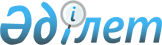 О некоторых мерах по активизации организованных рынков ценных бумаг
					
			Утративший силу
			
			
		
					Постановление Национальной комиссии Республики Казахстан по ценным бумагам от 14 августа 1998 года N 12. Зарегистрировано Министерством юстиции Республики Казахстан 24.10.1998 г. N 628. Утратило силу - постановлением Правления Агентства РК по регулированию и надзору финансового рынка и финансовых организаций от 25 октября 2004 года N 305

   



               Извлечение из постановления Правления






              Агентства РК по регулированию и надзору






            финансового рынка и финансовых организаций






                    от 25 октября 2004 года N 305






 






      "В целях приведения нормативных правовых актов Республики Казахстан в соответствие с законодательством Республики Казахстан, Правление Агентства Республики Казахстан по регулированию и надзору финансового рынка и финансовых организаций (далее - Агентство) постановляет:






      1. Признать утратившими силу нормативные правовые акты Республики Казахстан согласно приложению к настоящему постановлению.






      2. Настоящее постановление вводится в действие со дня принятия...






 






      Председатель






 






               Перечень нормативных правовых актов,






                   признаваемых утратившими силу






      ...






      7. Постановление Национальной комиссии Республики Казахстан по ценным бумагам от 14 августа 1998 года N 12 "О некоторых мерах по активизации организованных рынков ценных бумаг" ...".






------------------------------------------------------------------





 






      В целях активизации организованных рынков негосударственных эмиссионных ценных бумаг и в связи с принятием Общим собранием членов Казахстанской фондовой биржи 13 июля 1998 года "Правил по форме заключения сделок с негосударственными эмиссионными ценными бумагами" Национальная комиссия Республики Казахстан по ценным бумагам (далее именуемая "Национальная комиссия") постановляет: 



      1. Обязать организации, обладающие лицензиями на осуществление брокерской и дилерской деятельности на рынке ценных бумаг (далее именуемые "Брокерские организации"), заключать между собой сделки купли-продажи негосударственных эмиссионных ценных бумаг только на торговых площадках (в торговых системах) организаторов торгов ценными бумагами. 



      2. Установить, что действие пункта 1 настоящего Постановления распространяется как на сделки, заключаемые Брокерскими организациями от своего имени и за свой счет, так и на сделки, заключаемые ими по поручению и за счет третьих лиц (клиентов). 



      3. Настоящее Постановление вступает в силу с момента его регистрации Министерством юстиции Республики Казахстан. 



      4. Управлению лицензирования и надзора центрального аппарата  Национальной комиссии: 



      1) уведомить о настоящем Постановлении ЗАО "Казахстанская фондовая биржа", ассоциации профессиональных участников рынка ценных бумаг и Брокерские организации, не являющиеся членами таких ассоциаций; 



      2) установить контроль за исполнением настоящего Постановления.


      

Председатель 



      Члены Национальной комиссии


					© 2012. РГП на ПХВ «Институт законодательства и правовой информации Республики Казахстан» Министерства юстиции Республики Казахстан
				